Freedom of Information Request You asked for the following information from the Ministry of Justice (MoJ):What were the total costs of running and maintaining Wormwood
Scrubs prison in Hammersmith & Fulham in the following years:
    
     2010
     2011
     2012
     2013
     2014
     2015Your request has been handled under the Freedom of Information Act 2000 (FOIA). I can confirm that the MoJ holds the information that you have asked for, and I am pleased to provide this to you.  The table below shows the direct and overall resource expenditure for HMPS Wormwood Scrubs for financial years 2010-11 to 2014-15. Figures for 2015-16 will be available after the end of the financial period. Direct resource expenditure is net expenditure managed and recorded at each prison. Overall resource expenditure also includes net expenditure met at regional or national level and recorded in the Annual Accounts of the National Offender Management Service.  Any expenditure met by other government departments, such as for health or education, is not included.Please note that due to changes in scope and accounting treatment, the figures may not be directly comparable from one year to another.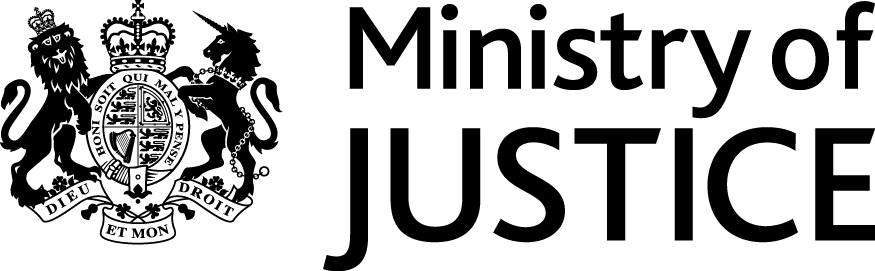 January 2016HMPS Wormwood Scrubs Resource Expenditure (£) Resource Expenditure (£)Financial YearsDirectOverall2014/1523,712,04835,539,7022013/1425,655,71836,736,2502012/1327,256,74939,499,8492011/1226,935,95337,786,9002010/1125,896,09639,053,965